modulo iscrizione festa carnevale medie 2019da consegnare in oratorio, alle catechiste o a don Mauro entro venerdì 1 marzo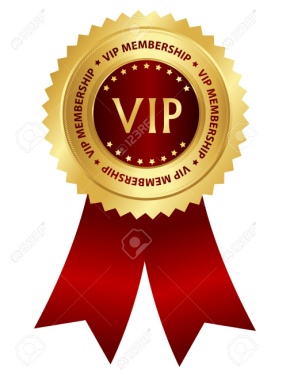 Io sottoscritto/a autorizzo mio figlio/a __________________________________________ frequentante la classe ____________ a partecipare alla festa di Carnevale Medie. Mio figlio entrerà alla festa alle ore 20.00 e uscirà alle ore 22.30. Mio figlio entrerà alla festa alle ore ………… e uscirà alle ore………...       Verso € 5 per iscrizione. firma del genitore __________________________________